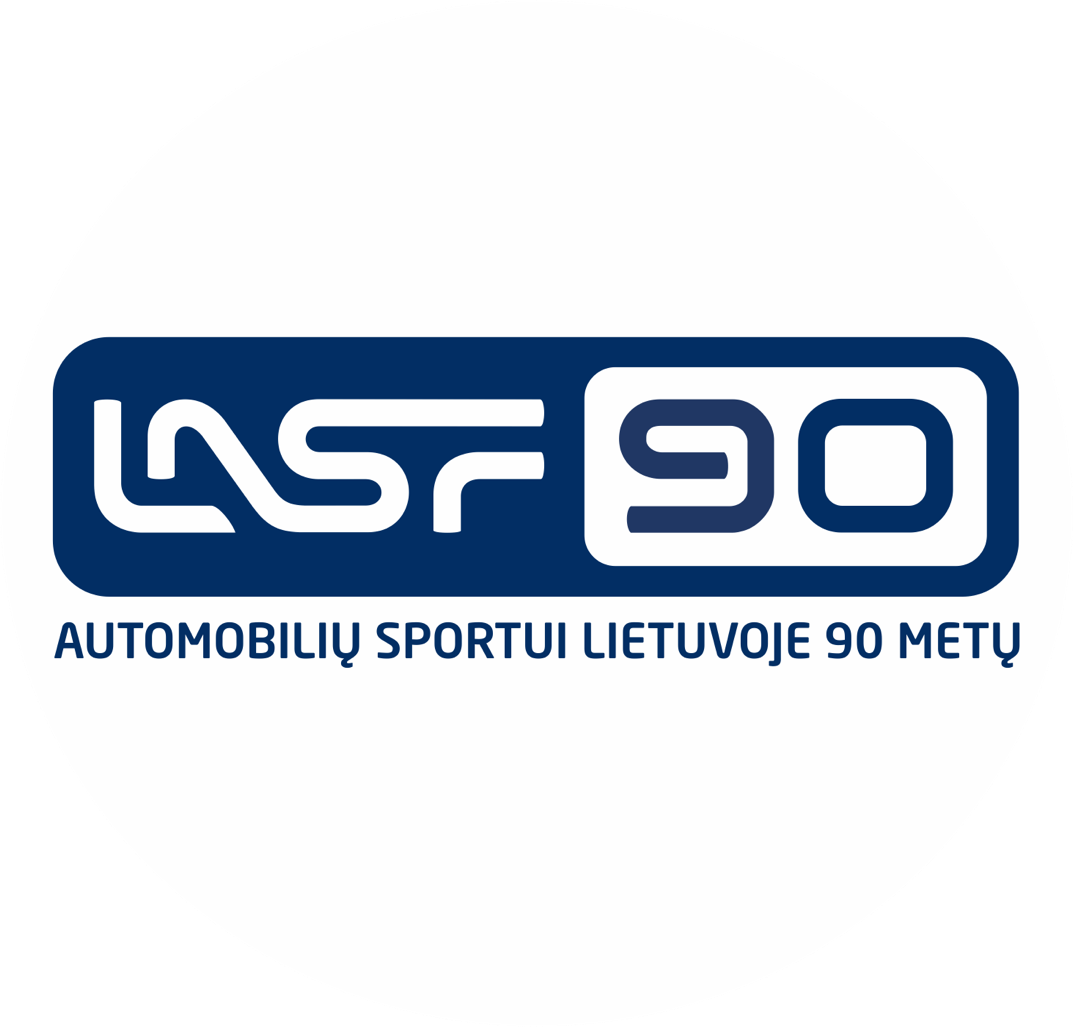 2022 M. LIETUVOS AUTOMOBILIŲ
STREET RACE ČEMPIONATO REGLAMENTAS IR TAISYKLĖSBendrosios nuostatosLietuvos automobilių sporto federacija (toliau – LASF), remdamasi savo įstatais, skelbia 2022 metų daugiaetapį C lygos Lietuvos Respublikos automobilių Street Race čempionatą. Čempionatas pravedamas vadovaujantis:FIA Tarptautiniu sporto Kodeksu (toliau – TSK/) ir jo priedais;Lietuvos automobilių sporto Kodeksu (toliau – LASK);Lietuvos automobilių sporto varžybų organizavimo ir vykdymo taisyklėmis;Šiuo Lietuvos automobilių Street Race čempionato (toliau – SRČ) reglamentu ir taisyklėmis bei 2022 m. Nacionaliniais techniniais reikalavimais (Techniniais reglamentais) „SGC“ grupės ir „OC“ klasės automobiliams.LASF Kitų sporto šakų komitetas, neviršydamas savo kompetencijos ribų, administruoja Lietuvos automobilių Street Race čempionatą ir priima, papildo, keičia bei aiškina Varžybų vykdymą reglamentuojančius dokumentus. Čempionato etapų vietos, datos, organizatoriai2022 m. Lietuvos automobilių Street Race čempionatas,  C lygos varžybos, susideda iš etapų, įtrauktų į LASF sporto varžybų ir renginių kalendorių. Čempionatas laikomas įvykusiu, jei įvyko ne mažiau kaip 4 etapai. Etapas klasėje laikomas įvykusiu, jei startavo ne mažiau kaip 4 dalyviai.Tikslus Varžybų pavadinimas, vykdymo vieta ir organizatorius skelbiami LASF internetiniame puslapyje www.lasf.lt . LASF pasilieka sau teisę keisti kalendorių.Dalyviai. Dalyvavimas Street Race ČempionateDalyvauti čempionate gali visi sportininkai, turintys galiojančias LASF ar kitos šalies ASF išduotas D, DJ, E, M kategorijos metines vairuotojo licencijas. Taip pat, registracijos į varžybas metu išduotą vienkartinę M kategorijos licenciją, galiojančią tik varžybų dieną, tačiau ne daugiau kaip trims pirmiems čempionato etapams.Pirmuose trijuose Street Race čempionato etapuose, Čempionato taškai skaičiuojami visiems etapuose dalyvaujantiems dalyviams nepriklausomai nuo turimos licencijos tipo ir kategorijos. Po pirmų trijų etapų arba anksčiau, norintys toliau dalyvauti Čempionate ir gauti čempionato taškus turi:3.3.1. Turėti galiojančią LASF ar kitos šalies ASF išduotą D, DJ, E, M kategorijos metinę vairuotojo licenciją.3.3.2. LASF pateikti „Čempionato dalyvio paraišką“ (Priedas Nr. 1) ir pilnai sumokėti SRČ dalyvio mokestį (10 €) ne vėliau kaip iki ketvirto SRČ etapo pradžios. Čempionato dalyviu galima tapti likus ne vėliau kaip po pirmų trijų SRČ etapų. Laiku tapus Street Race čempionato dalyviu įskaitomi prieš tai surinkti taškai.3.4. Asmenys, norintys dalyvauti varžybose, privalo pateikti Organizatoriui nustatytos formos visiškai užpildytą Dalyvio paraišką per Renginių administravimo informacinę sistemą, kuri pasiekiama adresu - www.finišas.lt (Priedas Nr. 2, skirtas tik Renginių administravimo informacinės sistemos paslaugos teikėjui).  ????????????????????????????????3.5. Dalyvio paraiška laikoma priimta, kai dalyvis organizatoriui sumoka SRČ reglamente ar varžybų papildomuose nuostatuose nurodytą nustatyto dydžio startinį mokestį. Dalyviams, laiku nesumokėjusiems startinio mokesčio, organizatorius turi teisę padidinti startinį mokestį iki 1,5 karto.3.6. Pareiškėjas, norintis dalyvauti SRČ „Komandinėje įskaitoje“, iki administracinės komisijos pabaigos privalo Organizatoriui pateikti „Komandinę paraišką“ (Priedas Nr. 3) ir sumokėti SRČ reglamente nurodytą nustatyto dydžio komandinį mokestį. 3.6.1. Į komandinę įskaitą gali būti įtraukti tik tie dalyviai, kurie yra įrašyti LASF išduotoje pareiškėjo licencijoje. 3.6.2. Nuo trečio SRČ etapo į komandinę įskaitą gali būti įtraukti tik tie dalyviai, kurie yra įrašyti LASF išduotoje pareiškėjo licencijoje ir yra pateikę SRČ dalyvio paraišką. 3.6.3. Pareiškėjo licenciją arba jos kopiją pareiškėjas pateikia administracinės komisijos metu. 3.6.4. Dalyviai, turintys vienkartinę ar individualią metinę M kategorijos licencijas, į komandinę įskaitą netraukiami. Kiekvienas dalyvis, iki varžybų starto, privalo užsiregistruoti administracinėje komisijoje ir pateikti   automobilį techninei komisijai.Administracinės komisijos metu dalyvis pateikia:originalią dalyvio paraišką, jeigu papildomuose nuostatuose nenumatyta kitaip;ASF vairuotojo licenciją;vairuotojo pažymėjimą;draudimo polisą (vienkartinėms licencijoms);medicininę pažymą (vienkartinėms, nacionalinėms E ir aukštesnės kategorijos licencijoms).Techninės komisijos metu dalyvis pateikia:  automobilio registracijos liudijimą, arba laikiną registracijos pažymėjimą, arba LASF išduotą sportinio automobilio pasą.Kaip dėl PVCA draudimo? Juk dabar daug važiuojama bendromis miesto gatvėmis, pvz. iš finišo grįžtant į startą. Kokios būtų nuomonės?4. Automobiliai. Klasės. Padangos. Startiniai numeriai. Reklama4.1. Čempionate dalyvaujama automobiliais, atitinkančiais 2022 metų Nacionalinius techninius reikalavimus (Techninį reglamentą) „SGC“ grupės automobiliams ir 2022 metų Nacionalinius techninius reikalavimus (Techninį reglamentą) „OC“ klasės automobiliams.4.2.  Automobiliai skirstomi į klases:SGC1 - automobiliai, kurių apskaičiuotas variklio darbinis tūris iki 1600 cm3;SGC2 - automobiliai, kurių apskaičiuotas variklio darbinis tūris nuo 1600 cm3 iki 2000 cm3;SGC3 - automobiliai, kurių apskaičiuotas variklio darbinis tūris nuo 2000 cm3 iki 3000 cm3;SGC4 - automobiliai, kurių apskaičiuotas variklio darbinis tūris virš 3000 cm3.OC klasės automobiliai.4.3 Vienas dalyvis tose pačiose varžybose, tuo pačiu automobiliu gali dalyvauti SGC klasėje pagal apskaičiuotą variklio darbinį tūrį ir OC klasėje. Dalyviai OC klasės automobiliu papildomai gali dalyvauti ne įskaitoje ir klasėje pagal apskaičiuotą variklio darbinį tūrį. Tuo pačiu automobiliu gali dalyvauti ne daugiau kaip du dalyviai. Galimi du pakeitimo variantai, atsižvelgiant į E.Sabalio atvejį.Vienas dalyvis tose pačiose varžybose gali dalyvauti tik vienoje SGC klasėje ir OC klasėje. Dalyviai OC klasės automobiliu papildomai gali dalyvauti ne įskaitoje ir klasėje apskaičiuotą variklio darbinį tūrį. Tuo pačiu automobiliu gali dalyvauti ne daugiau kaip du dalyviai. Vienas dalyvis tose pačiose varžybose gali dalyvauti tik vienoje SGC klasėje, tačiau tuo pačiu automobiliu dar gali dalyvauti ir OC klasėje. Dalyviai OC klasės automobiliu papildomai gali dalyvauti ne įskaitoje ir klasėje pagal varomąją ašį. Tuo pačiu automobiliu gali dalyvauti ne daugiau kaip du dalyviai. 4.4. Padangos - leidžiamos tik E žymėjimą turinčios, KET reikalavimus atitinkančios padangos. Padangos gali būti ir restauruotos. Padangų TREADWEAR negali būti mažesnis nei 120 ir turi būti nurodytas ant padangos. Jei TREADWEAR ant padangos nenurodytas, dalyvis privalo pateikti informaciją apie padangos TREADWEAR iš oficialaus šaltinio. „OC“ klasės automobiliams padangų TREADWEAR neribojamas.4.5. Etapo Organizatorius turi teisę įvesti papildomas svečių grupes - klases, apie tai pranešdamas papildomuose nuostatuose. Svečių grupės - klasės nepatenka į čempionato įskaitą.4.6. Varžybų metu sugedusį automobilį dalyvis gali pakeisti į tos pačios klasės automobilį, gavęs varžybų sporto  komisaro leidimą. Automobilis turi būti praėjęs techninę komisiją.4.7. Starto numeriai suteikiami administracinės komisijos metu. LASF ir Organizatoriaus reklama talpinama, kaip nurodyta Starto numerių ir reklamos tekstų išdėstymo schemoje (Priedas Nr. 5). 5. 	 Techninė apžiūra. Varžybų vykdymas5.1.   2021 m. Lietuvos automobilių Street Race čempionato etapų administravimui ir varžybų valdymui naudojama Renginių administravimo informacinė sistema (toliau - RAIS). RAIS pasiekiama adresu - www.finišas.lt. RAIS pagalba 2021 m. Street Race čempionate atliekamos šios funkcijos:Vykdoma dalyvių registracija į visus Street Race čempionato etapus. Viešinama įvykusių, vykstančių ir artimiausių SRČ etapų informacija, rezultatai, varžybų dokumentai.Skelbiamas į Street Race varžybas užsiregistravusių sportininkų sąrašas. Sudaroma ir skelbiama užsiregistravusių dalyvių starto tvarka varžyboms.Skaičiuojami Street Race čempionato metiniai taškai, sudaromos čempionato taškų lentelės.RAIS naudojama kaip virtuali varžybų lenta.LASF Kitų sporto šakų komiteto patvirtintą RAIS naudojimosi sutartį pasirašo RAIS paslaugos teikėjas ir SRČ varžybų organizatorius (Priedas Nr. 4).Visi automobiliai turi būti pateikti prieš startinei techninei apžiūrai. Prieš startinė techninė apžiūra yra bendro pobūdžio. Apžiūros metu tikrinami automobilio dokumentai, mašinos markė, saugumo priemonės. Gali būti vykdomas automobilio variklio, agregatų ir mazgų žymėjimas bei tikrinimas. Po finišo (paskutinio važiavimo) visi automobiliai gali būti pastatyti ir laikomi organizatoriaus nurodytoje vietoje - Uždarame parke iki atskiro varžybų sporto komisaro sprendimo. Detalus automobilio patikrinimas gali būti atliekamas varžybų komisaro sprendimu. Bet kokie darbai prie automobilio, be techninės komisijos pirmininko leidimo, draudžiami.Preliminarus atskirų klasių starto laikas skelbiamas papildomuose nuostatuose. Dalyvis turi startuoti jam paskirtu laiku. Startas ne paskirtu laiku leidžiamas varžybų sporto komisaro leidimu. Varžybų sporto komisaro sprendimu už tai gali būti taikoma nuobauda.Susipažinimas su trasa vyksta varžybų dieną. Susipažinimo su trasa tvarka nurodoma Papildomuose nuostatuose. Etapo Organizatorius gali daryti treniruotes, apie jų vykdymo tvarką paskelbdamas papildomuose nuostatuose.Kiekvienam dalyviui čempionato etapo varžybose skiriama ne mažiau keturių važiavimų. Tikslus važiavimų skaičius nurodomas Papildomuose nuostatuose. Trasos ilgis ne mažiau, kaip vienas kilometras. Etapo įskaitoje sumuojami visų važiavimų rezultatai.Įskaitinių važiavimų metu automobilyje gali būti tik vienas dalyvis, išskyrus atvejį, kai dalyvis yra nepilnametis. Šiuo atveju kartu su juo gali važiuoti už jį atsakingas asmuo.Įskaitinių važiavimų laikų matavimas turi būti vykdomas elektroninės aparatūros pagalba. Sugedus elektroninei aparatūrai, galima laiko matavimą atlikti rankiniu laikmačiu.Važiavimo metu trasoje atsiradus nenumatytai kliūčiai arba sutrikus elektroninei laiko matavimo įrangai, arba trasai neatitinkant konfigūracijos, varžybų sporto komisaro sprendimu, dalyviui gali būti skiriamas pakartotinis važiavimas, užskaitant prieš tai surinktas baudos sekundes. Baudos negali būti užskaitomos pakartotiniam važiavimui, jeigu jas įtakojo atsiradusi nenumatyta kliūtis trasoje arba trasos neatitikimas konfigūracijai.Jei organizatorius, šalia čempionato etapo, kartu vykdo ir kitas varžybas, dalyvis privalo pirma pravažiuoti čempionato įskaitai numatytus važiavimus.Automobilių techninis aptarnavimas, remontas, užpildymas kuru leidžiamas tik Organizatoriaus nurodytose vietose.Startiniai įnašai ir atsakomybėČempionato etapo varžybų maksimalus registracijos mokestis vienam sportininkui - 50 €. Maksimalus komandos registracijos mokestis - 20 €. Kiekvieno etapo dalyvio registracijos mokestis ir komandos registracijos mokestis nurodomas varžybų Papildomuose nuostatuose. Mokestis turi būti sumokėtas iki etapo organizatoriaus nustatyto termino pabaigos. Po to organizatoriui paliekama teisė registracijos mokesčio sumą padidinti 1,5 karto.Organizatorius turi teisę dalyviui sumažinti registracijos mokestį arba iš vis nuo jo atleisti.Jeigu dalyvis, sumokėjęs registracijos mokestį, dėl pateisinamos priežasties negali dalyvauti varžybose, jam grąžinama 50 % registracijos mokesčio.Organizatorius neatsako už nuostolius, kuriuos patyrė dalyviai treniruočių, susipažinimo su trasa ir varžybų metu. Civilinė, administracinė ir baudžiamoji atsakomybė susipažinimo su trasa, treniruočių ir varžybų metu tenka tiesioginiam kaltininkui.Taškų skaičiavimasAtskirose automobilių klasėse taškai etapo varžybose skaičiuojami tik čempionato dalyvių ir komandų pagal Taškų lentelę. Taškai neskiriami, jei čempionato etapas klasėje neįvyko. Paskutiniame SRČ etape, skaičiuojant taškus 4.2. punkte nurodytoms vairuotojų klasėms, taikomas 1,5 koeficientas. Koeficientas netaikomas komandinei įskaitai.Čempionato asmeninėje įskaitoje, atskirose automobilių klasėse, taškai skaičiuojami sumuojant visų įvykusių etapų taškus. Čempionato asmeninė įskaita galima tik dalyvavus nemažiau kaip 50% įvykusių čempionato etapų.Čempionatas atskirose automobilių klasėse laikomas įvykusiu, jei nemažiau kaip 50% etapų klasėje startavo ne mažiau kaip 4 dalyviai.Pasibaigus SRČ, galutinė taškų suma nustatoma sumuojant visų dalyvautų etapų taškus ir atimant vieną blogiausią rezultatą (N-1 iš dalyvautų visų įvykusių etapų).Esant lygybei, pirmenybė teikiama sportininkui, užėmusiam aukštesnę vietą vėliausiame etape.Komandinė įskaita SRČ lenktynių etape vykdoma ne daugiau kaip iš penkių geriausių dalyvių surinktų taškų, ne mažiau kaip dviejų skirtingų klasių. Jei komandos visi dalyviai važiuoja vienoje klasėje, komandinės įskaitos taškai skaičiuojami sumuojant dviejų keturių geriausių komandos dalyvių taškus.Esant lygybei, pirmenybė teikiama komandai, surinkusiai daugiau taškų gausiausioje klasėje.Čempionato komandinėje įskaitoje sumuojami visuose etapuose komandos surinkti taškai. Esant lygybei, pirmenybė teikiama komandai, paskutiniame etape turinčiai aukštesnę vietą.Baudos, protestai ir apeliacijaBaudos:kūgelio vertimas arba pastūmimas iš vietos baudžiamas 5 baudos sekundėmis (toliau „b. s.“);falšstartas - 10 b. s. ;"bazės" neįvykdymas finiše - 10 b. s.; nesustojimas prie „STOP" ženklo baudžiamas komisarų sprendimu nuo 10 iki 20 €;važiavimo ne pagal schemą atveju skaičiuojamas blogiausias rezultatas toje klasėje tame važiavime + 10 b. s.;iki starto vietos ir po finišo greitis ribojamas iki 20 km/val. Greičio viršijimas, remiantis Lietuvos automobilių Sporto Kodekso (toliau LASK) 12 straipsniu, baudžiamas varžybų sporto komisaro sprendimu; iš organizatoriaus nurodytos vietos galima išvažiuoti, tik gavus Techninės komisijos pirmininko leidimą. Dalyviui nevykdant šio reikalavimo anuliuojami jo rezultatai šiame etape;užsiregistravusių dalyvių nepranešimas apie nedalyvavimą lenktynėse baudžiamas 15 € bauda. už 5.3. punkto nesilaikymą galima bauda nuo 10 iki 20 €.Sportininko ar pareiškėjo nesportiškas elgesys varžybų sporto komisaro sprendimu, baudžiamas remiantis LASK 12 straipsniu.Remiantis LASK 13 str., visi protestai pateikiami raštu sumokant 100 € mokestį, kuris grąžinamas, jeigu protestas patenkinamas. Vienas protestas gali būti teikiamas tik vienam mazgui (detalei, sistemai, mechanizmui).Jeigu, remiantis protestu, būtinas dalinis automobilio ardymas, sudaroma komisija: iš varžybų komisarų, protestus padavusių sportininkų atstovų ir sportininkų, prieš kuriuos paduoti protestai, atstovų.Užstatas automobilio ardymo atveju:vizualinė automobilio patikra lauko sąlygomis, nenaudojant keltuvo bei specialių įrankių (kėbulas, važiuoklė, ratai, stabdžių sistema, vairo mechanizmas, transmisija, variklis bei variklio sistemos, stūmoklio eigos matavimas, variklio apsisukimų ribotuvo patikra) - 0 €.tikrinant kėbulą, vairo mechanizmą, stabdžių sistemą, pagrindinį reduktorių, kardaninį veleną - 290 €.tikrinant variklio galvutę, stūmoklio eigą, cilindro skersmenį - 1450 €.tikrinant variklio bloką, alkūninį veleną, tepalo siurblį - 1450 €.Protestui nepasitvirtinus, protesto davėjas padengia visas ardyto automobilio atstatymo išlaidas.Nepatenkinus protesto, protesto padavėjas gali pateikti Apeliaciją remiantis LASK 15 skyriumi, sumokėdamas LASF nustatytą mokestį: 1000 EUR. Apeliacijos pateikimą reglamentuoja LASK.Bet koks dalyvio ar jo komandos nesportiškas, apgaulingas arba negarbingas elgesys nagrinėjamas  varžybų sporto komisaro. Jis turi teisę imtis visų priemonių - iki dalyvių pašalinimo iš varžybų, bei rezultatų anuliavimo.ApdovanojimasEtapo nugalėtojai ir prizininkai apdovanojami Organizatoriaus įsteigtais prizais (galimi rėmėjų prizai). Čempionato nugalėtojai ir prizininkai apdovanojami LASF įsteigtais trofėjais ir diplomais (galimi rėmėjų prizai).Komandos, čempionate užėmusios 1-3 vietas, apdovanojamos LASF trofėjais ir diplomais.Informacija apie apdovanojimą etapuose pateikiama Papildomuose nuostatuose.Taisyklių papildymas ir pakeitimasReglamentuojančių dokumentų priėmimą, papildymą, keitimą ir išaiškinimą reglamentuoja LASK ir LASVOVT. Varžybų papildomi nuostatai gali būti keičiami tik LASK numatytais atvejais. Visi pakeitimai skelbiami biuleteniais, apie tai informuojant oficialioje skelbimų lentoje.Jei papildomi nuostatai prieštarauja reglamentui ir taisyklėms, reikia vadovautis reglamentu ir taisyklėmis.Reglamente nenumatytus atvejus sprendžia LASF Kitų sporto šakų komitetas. SUDERINTA:LASF Generalinis sekretorius 2022-Tadas VasiliauskasTaškų lentelėTaškų lentelėTaškų lentelėTaškų lentelėTaškų lentelėTaškų lentelėTaškų lentelėTaškų lentelėTaškų lentelėTaškų lentelė1Vieta2vieta3vieta4vieta5vieta6vieta7vieta8vieta9vieta10Vieta ir toliau121087654321